云桥mysql 数据库连接操作手册一从配置文件【init.properties】查看mysql (账户 ，密码，端口)1.1服务器为windows系统 配置文件路径: windows系统下云桥默认安装在D:\ebridge	D:\ebridge\tomcat\webapps\ROOT\WEB-INF\classes  init.properties1.2用文本编辑器打开 init.properties，如下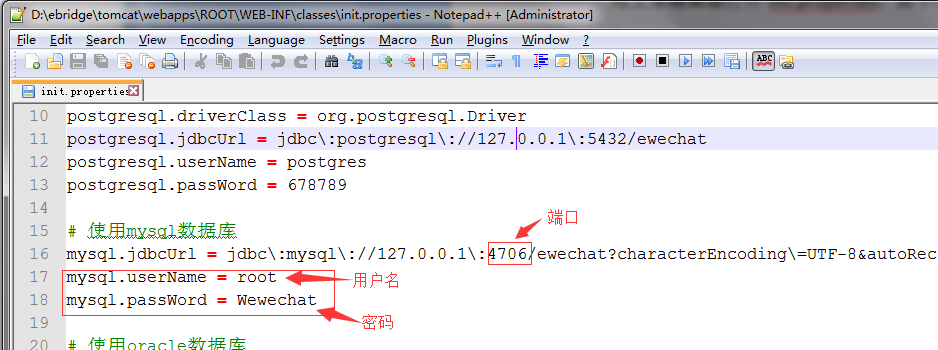 2.1服务器为linux系统 配置文件路径: linux系统下云桥默认安装在/usr/ebridge下	/usr/ebridge/tomcat/webapps/ROOT/WEB-INF/classes/  init.properties2.2用 cat 命令查看 init.properties 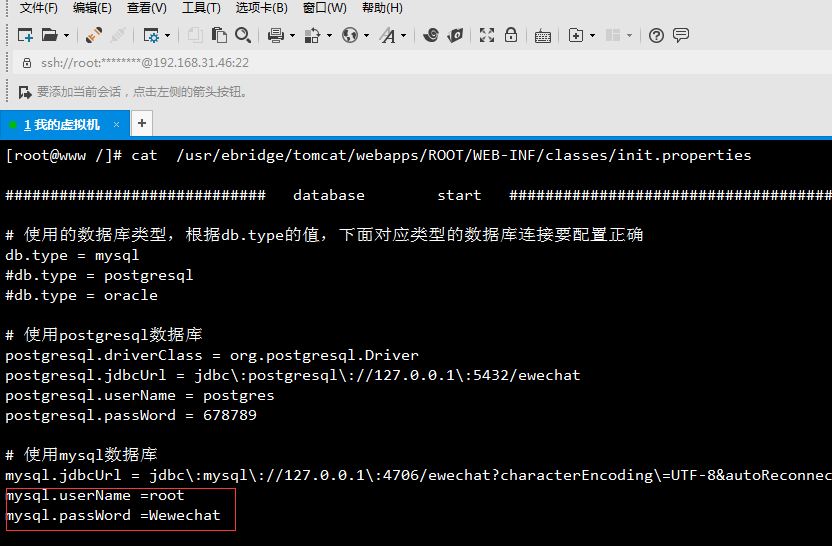 二 连接云桥中mysql服务(用步骤一的用户名，密码 端口)1.1服务器为windows系统  输入命令后 ,摁回车键（Enter）: 如下图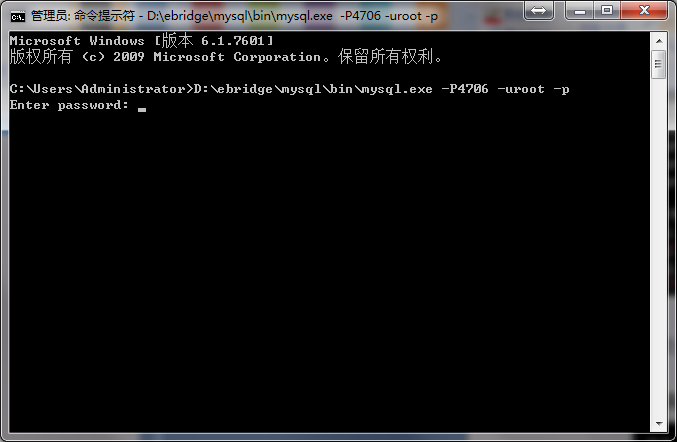 1.2输入密码（本文档为 Wewechat）后，摁回车键（Enter）如下图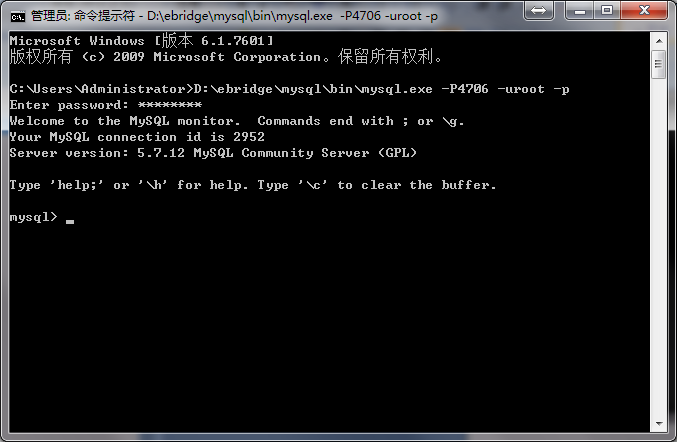 2.1服务器为linux 系统  输入命令后 ,摁回车键（Enter）: 如下图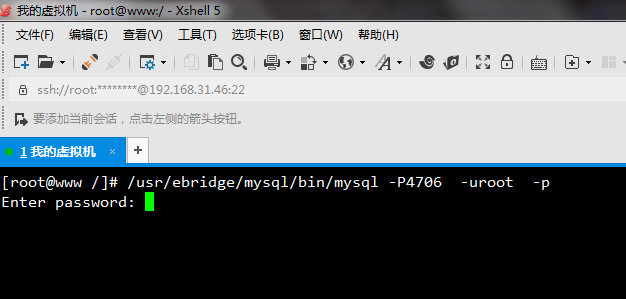 2.2输入密码（本文档为 Wewechat）后，摁回车键（Enter）如下图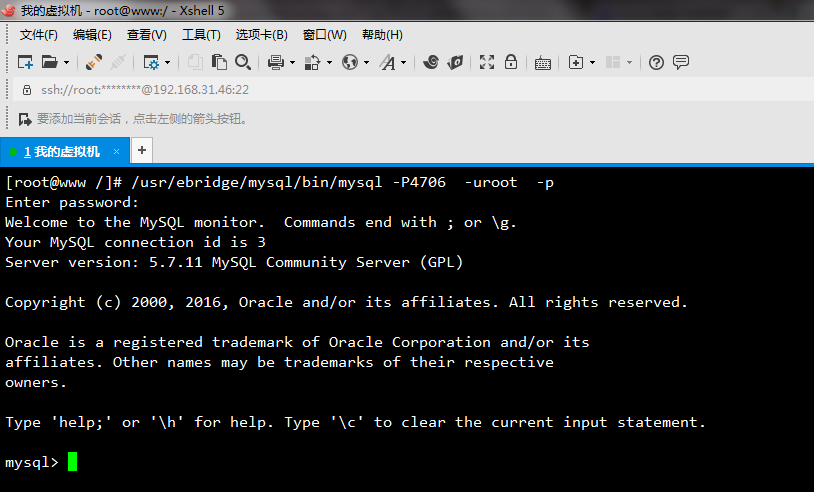 三 添加账户远程访问用户权限（以用户名：root, 密码：Wewechat 为例，为IP地址为：192.168.1.0 赋予访问权限，如果IP为其他的请修改）1服务器为windows系统 1)执行赋权mysql 语句：如下图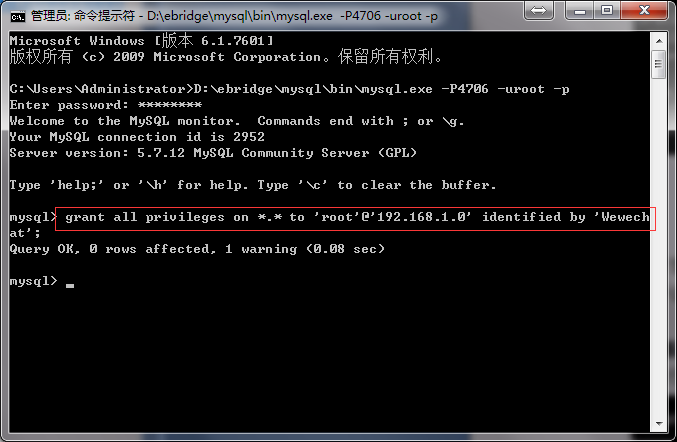 2)执行刷新生效 mysql语句如下图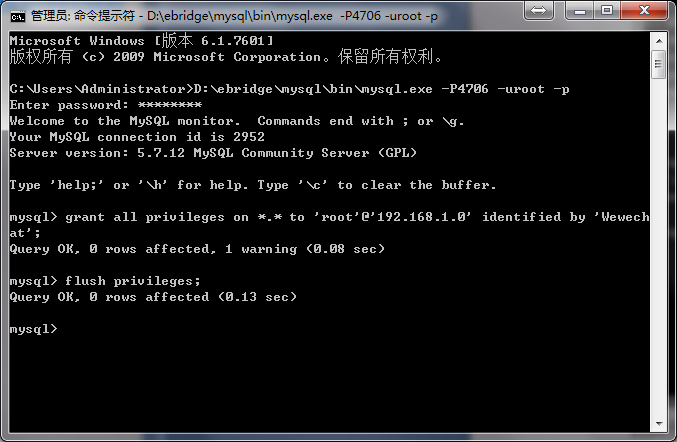 3)执行完毕退出mysql 语句如下图：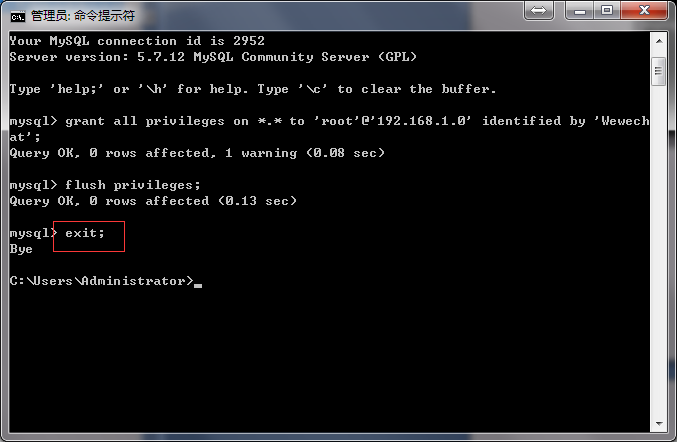 2服务器为linux系统1)执行赋权mysql 语句：如下图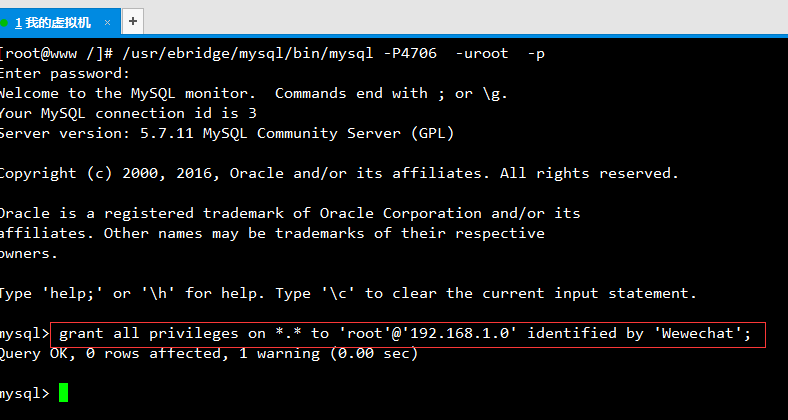 2)执行刷新生效 mysql语句如下图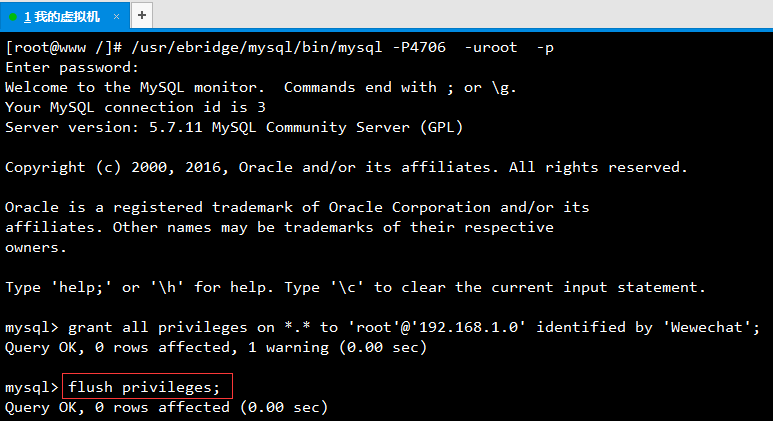 3)执行完毕退出mysql 语句如下图：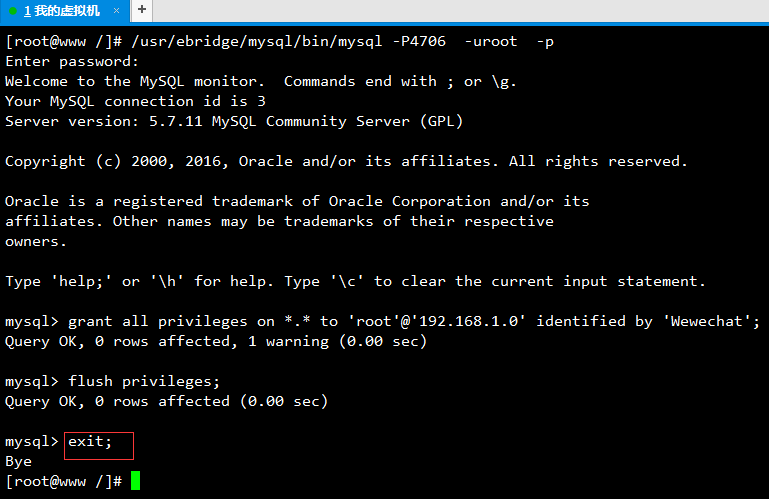 四 安装连接工具  1 工具一 workbench（免费） 下载地址  https://dev.mysql.com/downloads/workbench/    根据操作系统下载相应版本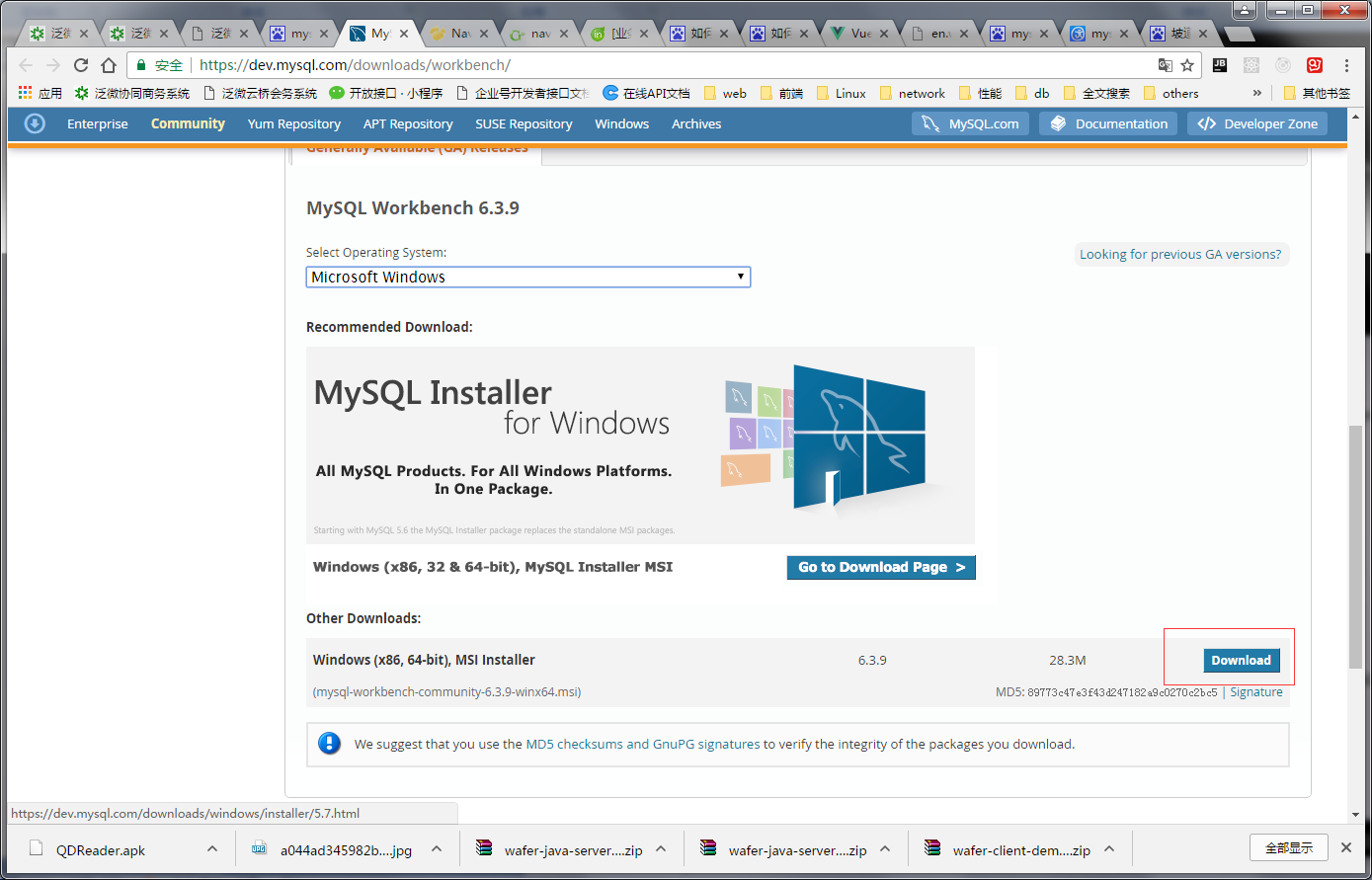   2 工具 二 Navicat   （试用）下载地址：https://www.navicat.com.cn/download下载下图红框中版本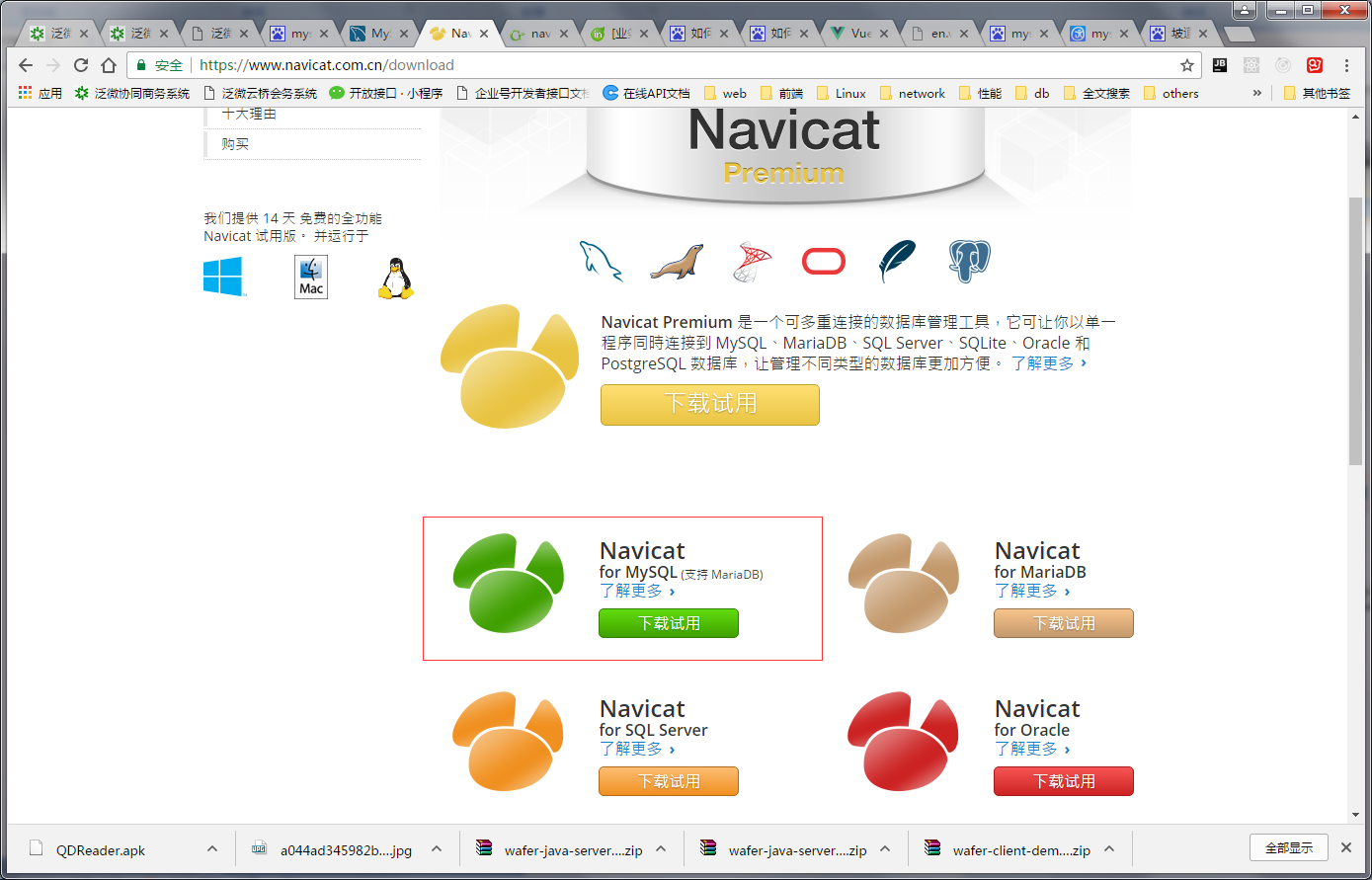 五 附录关闭账户异地访问权限（以用户名：root, 密码：Wewechat 为例，删除IP地址为：192.168.1.0 的访问权限）1服务器为windows系统1) 如步骤二 先连接mysql，执行删除权限mysql 语句：如下图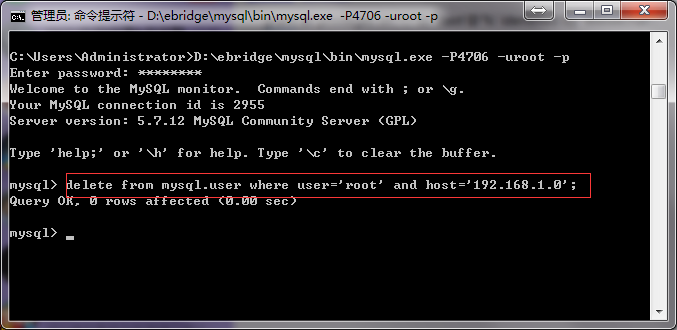 2)执行刷新生效 mysql语句如下图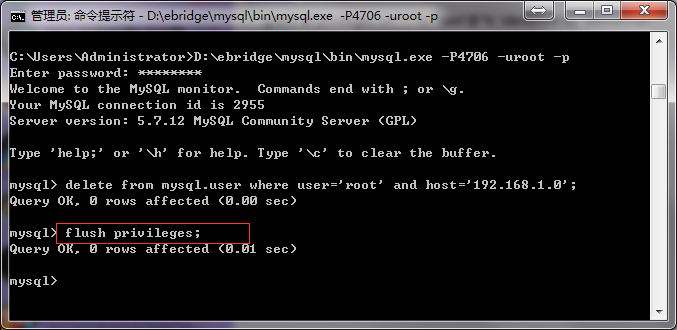 3) 执行完毕退出mysql 语句如下图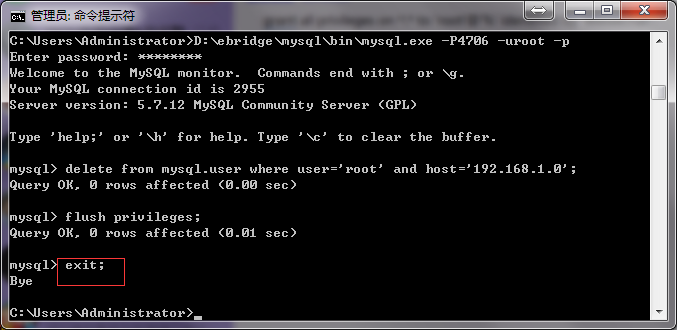 2服务器为linux系统1)执行删除权限mysql 语句：如下图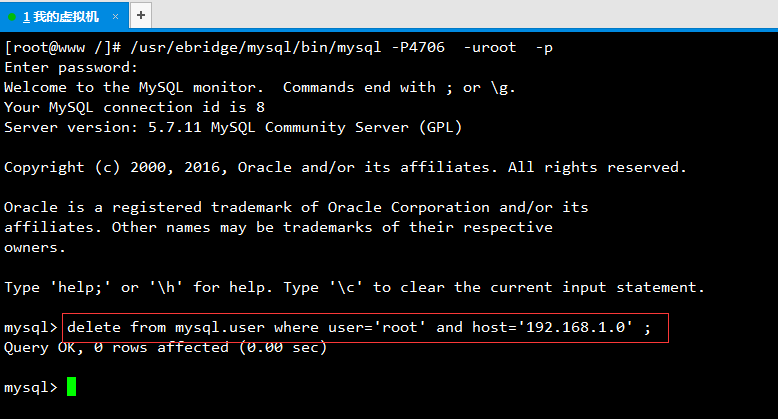 2)执行刷新生效 mysql语句如下图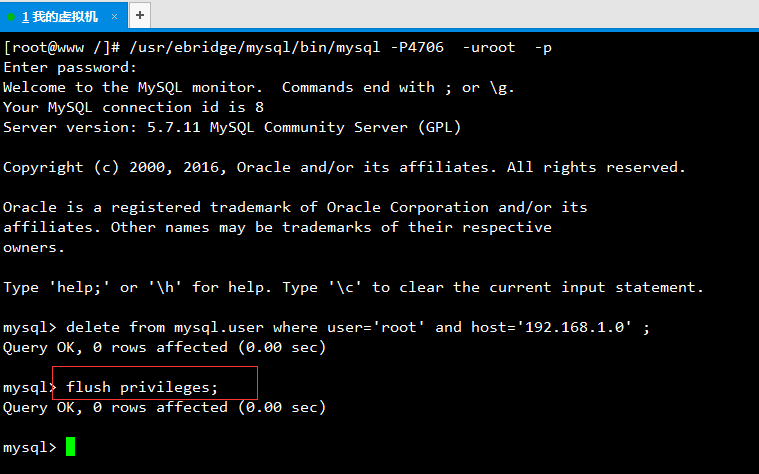 3) 执行完毕退出mysql 语句如下图：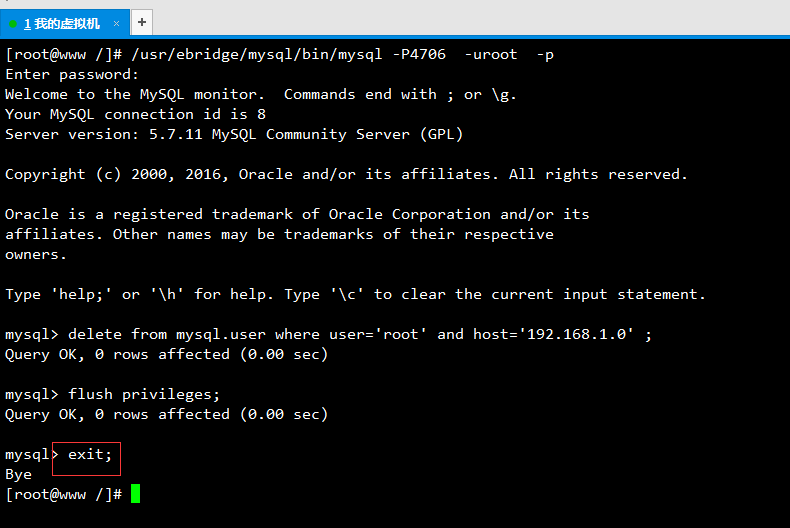 完毕时间版本号部门编写人校对人2017-4-27 V1微信事业部冯晓辉王洪亮